INSERTAR LES SEGÜENTS FORMES: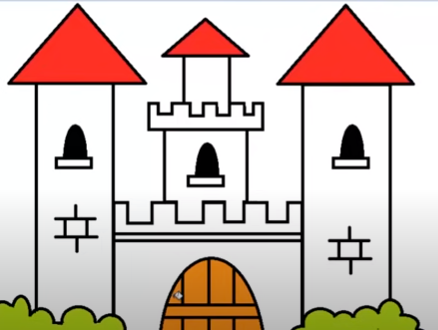 https://wordwall.net/es/resource/30602740